                      Obecní úřad LipováJmenování zapisovatele pro volby do zastupitelstva kraje     ----------------------------------------------------------------------------------------------------------    v souladu s § 15 písm. e zákona č. 130/2000 Sb., a o změně některých zákonů, ve znění pozdějších předpisů  jmenuji zapisovatele okrskové volební komise provolby do zastupitelstva kraje:Volební okrsek číslo  1:    	LipováZapisovatelka:     			Věra MatějkováV Lipové 26. srpna 2016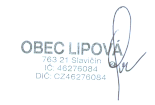 